附件1：北师大珠海分校元白楼南区学习中心概况元白楼南区学习中心占地面积约248㎡，地上两层，一层建筑面积248㎡，二层建筑面积266㎡，二层屋面面积221㎡，建筑外围面积528㎡，配套建有咖啡屋一间。学习中心室内主要配置各类单人位、多人位、造型沙发，实木高桌、围桌，高低组合书架；配置超短焦高清投影机、便携灯光、音响器材；装备台式一体机电脑及共享打印机。二层屋面及一层外围主要配置遮阳伞，仿藤、铸铁、防腐木材质的休闲桌椅等设施。实景图如下：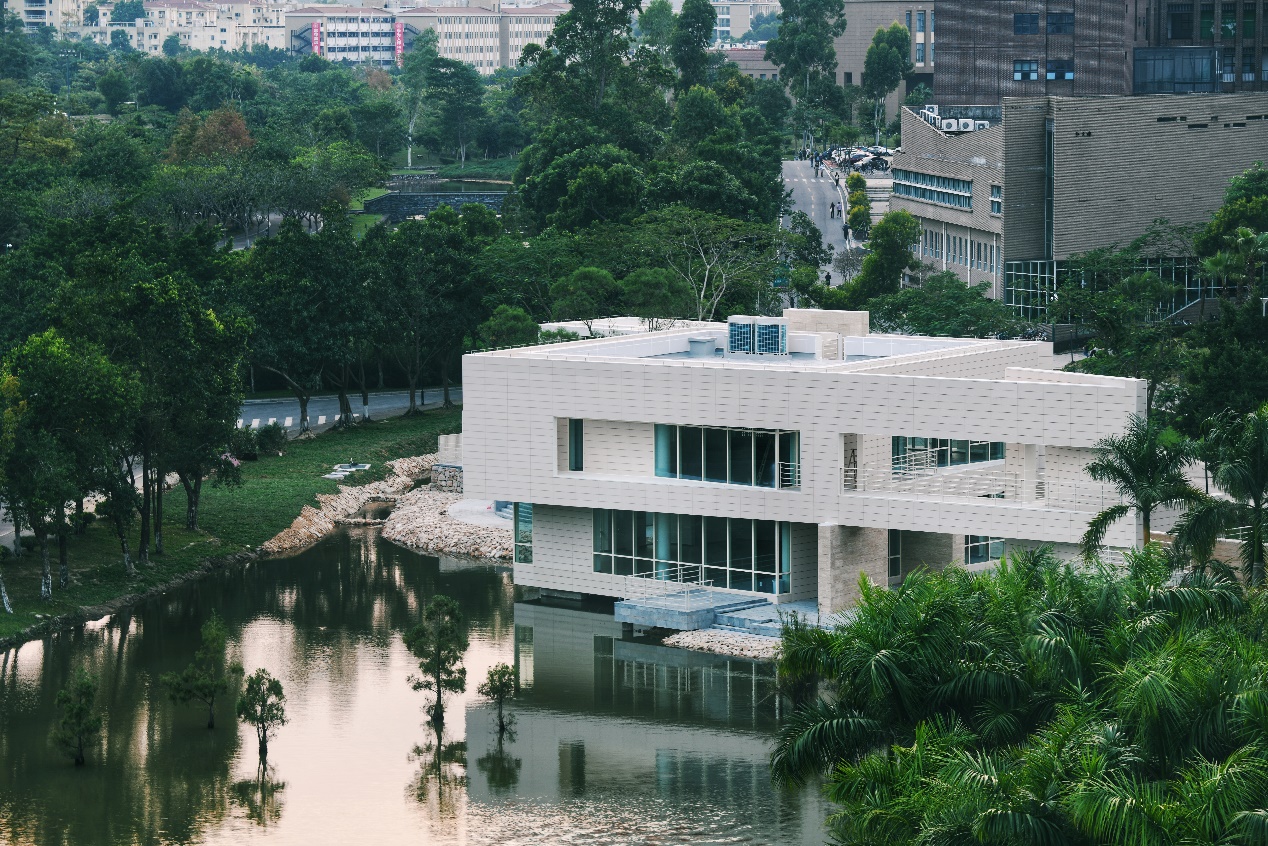 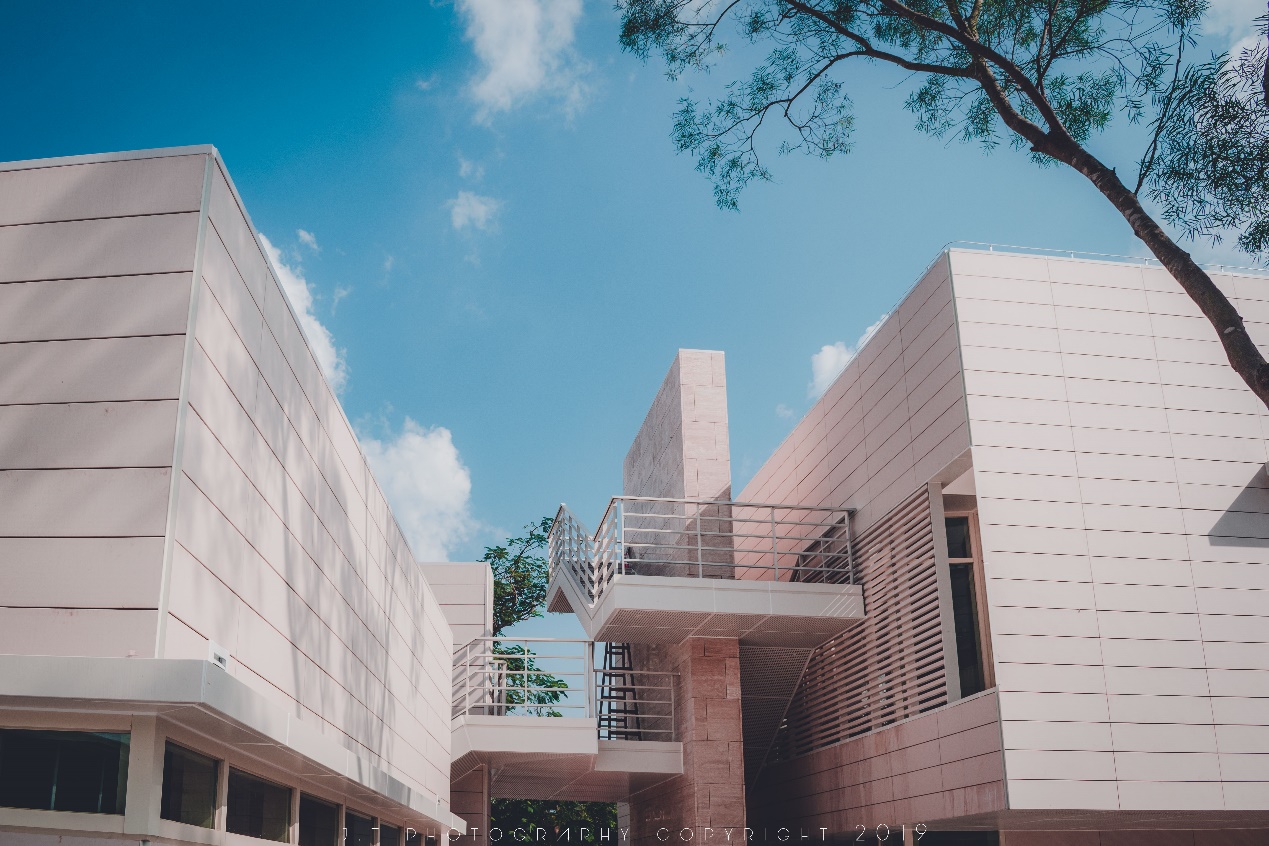 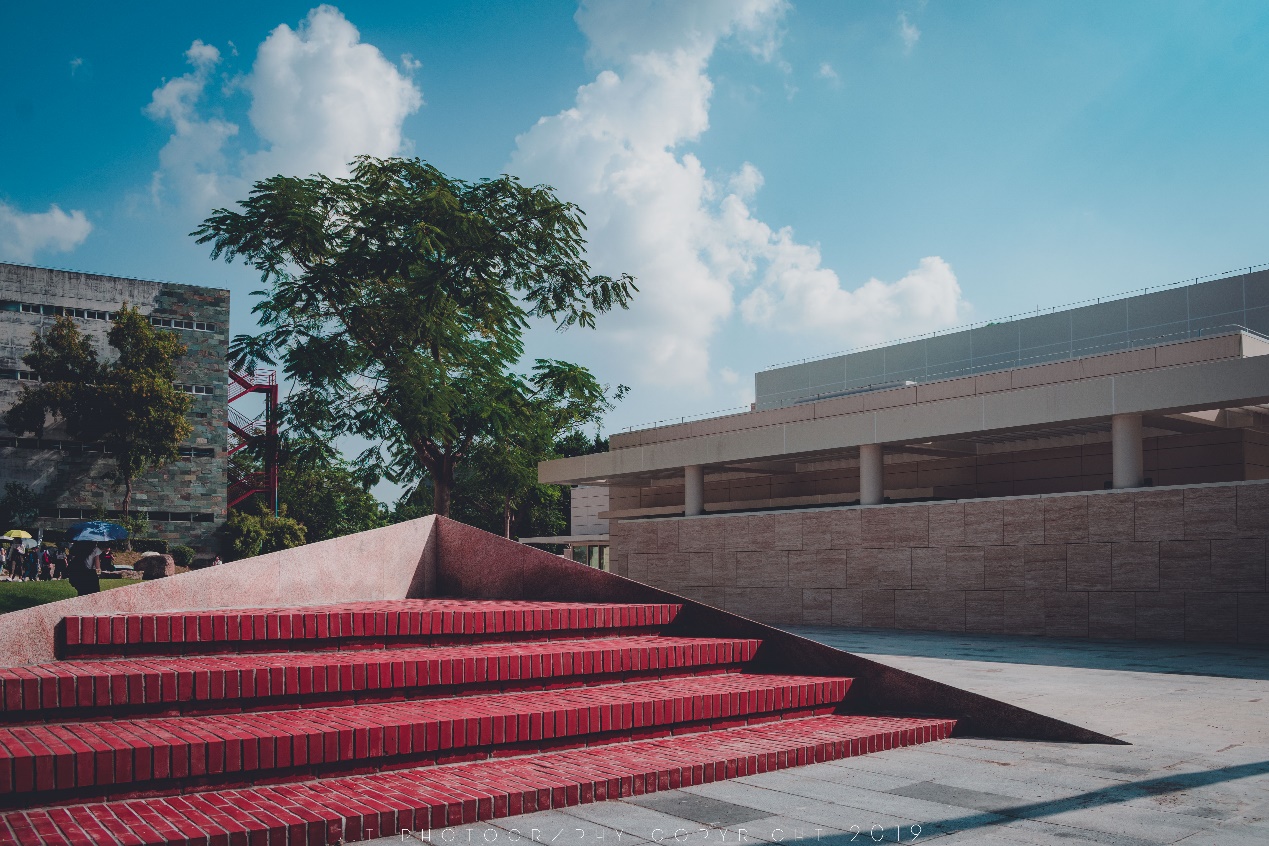 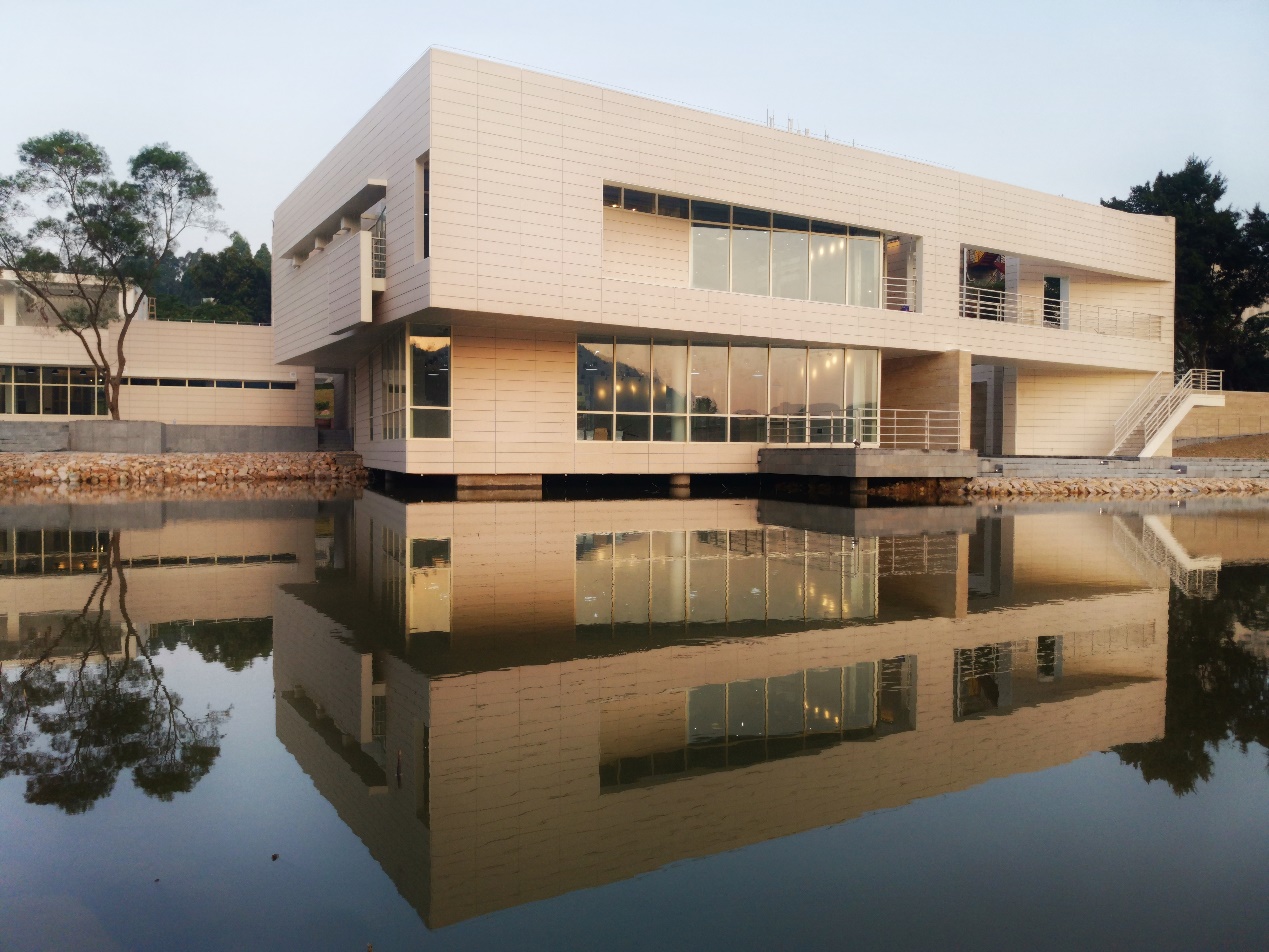 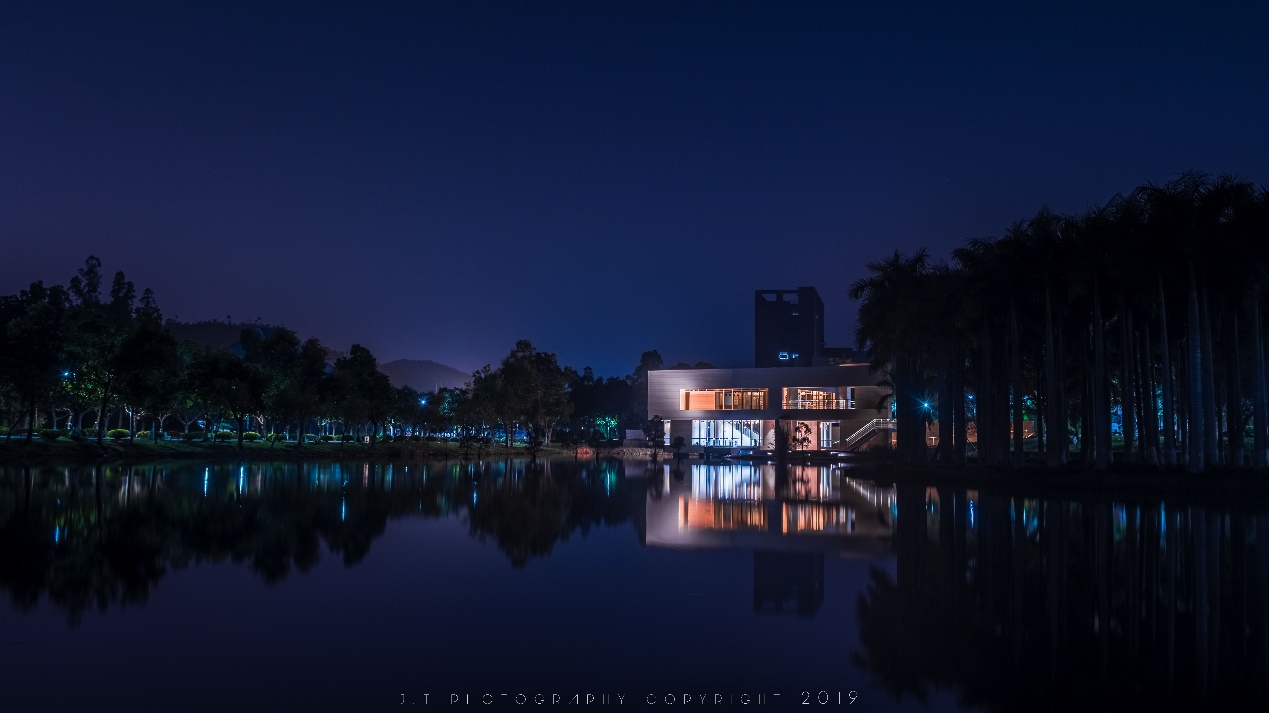 